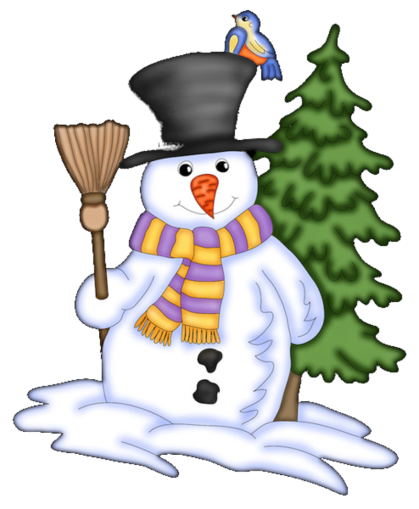 DECEMBERI PROGRAM:Adventi időszakDecember 4 - 22-igDecember 6. ( szerda) MikulásvárásDecember 19. (kedd) Karácsony az ovibanMézeskalács sütésMadárovi foglalkozásDecember 13. / Mazsola és Manócska csoportMadarak, állatok életet télenKarácsonyi SzínházDecember 20. Esztrád Színház előadása Békés karácsonyi ünnepeket és nagyon boldog Újévet kívánunk!